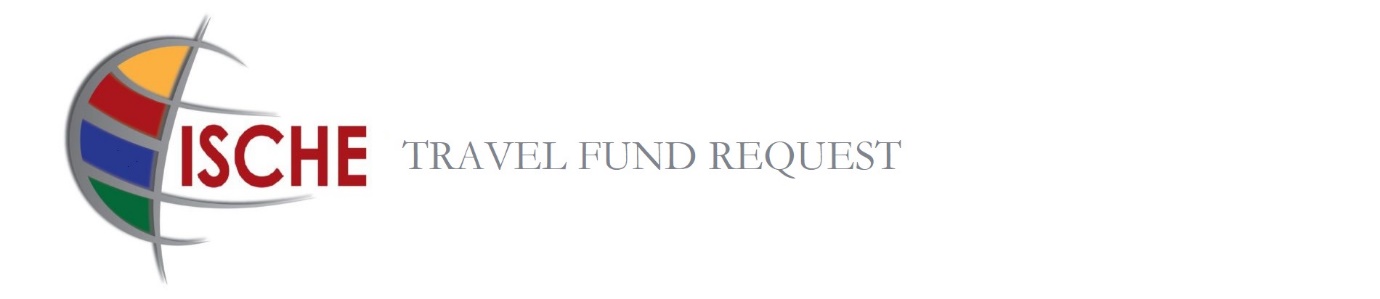 ISCHE members* who are doctoral students and early-career scholars (up to 5 years post PHD) without full-time faculty appointments and based in a low-GDP country** may request travel funds from ISCHE to attend its annual conference.The following form should be filled in in one of the following languages: English, French, German, Portuguese or Spanish, and sent to information@ische.org with the Subject line: “ECR travel fund request”.Please send in addition to this form: • evidence of advanced doctoral student or early-career status (student card, dissertation certificate) • a brief CV (maximum 2 pages) written in one of languages mentioned aboveIncomplete applications will not be considered and previous recipients of the travel fund are not eligible.For ISCHE 42 in Örebro, ISCHE will award a maximum of 400€ for travels within the continent where the conference takes place and a maximum of 800€ for intercontinental travels.The deadline to apply for ISCHE 42 Travel fund is Mar. 25, 2020. Applicants will be informed of the results by Apr. 15, 2020.Please note that the travel fund is given after proof of attendance at the conference. For this reason, in order to receive the travel fund, the recipients will be handed out a form at ISCHE which must be filled in, signed and given to the ECR representative (Inês Félix) during the conference.*For information on how to become a member, please see http://www.ische.org/join-ische/**Please note that the crucial factor for the reduced Low GDP fee is not the country of origin but the country of the institutional affiliation. For further information, see https://www.ische.org/early-career-researchers/ische-travel-fund/ NameNationalityCurrent Country of ResidenceEducational Institution Attending (or Degree Granting Institution)Date of Dissertation defense or anticipated date (yyyy/mm)Current professional employment/situationContact information for academic reference/referee (First and Last Name, and email)Title of Presentation Statement describing scholarly activity to date (100 words maximum)Statement of motivation with respect to presenting at ISCHE (100 words maximum)Estimation of costs for attending the conferenceIndicate below your sources of funding and their amountPlease indicate if you have applied for any country-specific sources of support (and whether application is pending, approved or denied) Sum in eurosTravel Housing Food Total  Sum in eurosInstitutional support (indicate the name)  Bursary (indicate the name and provenance) Personal Funds ISCHE travel fund requested amountTotal